ЛЕГЕНДЫ О ТРАВАХ Сказания о добрых и злых растениях пришли к нам из седой старины. Сколько о них сложено легенд, песен и рассказов! Добрые травы ласково называли травушка-муравушка, трава шелковая, а злые прозвали лихими, лютыми кореньями, бесовскими отравами. Особенно почитались растения-целители, с помощью которых врачевали от различных недугов и хвороб. Знахари считались людьми особыми, ведунами, которые знали секреты, недоступные простым жителям и могли общаться с "нездешними существами". Чародеи-целители крепко хранили свои врачебные секреты, из уст в уста передавали свои знания только доверенным лицам, посвящая их в тайны общения с потусторонними силами, которые, якобы, помогали им при лечении травами.До наших дней дошли повествования о девяти волшебных травах, с помощью которых можно совершать чудеса. Это плакун-трава, цветущий папоротник, разрыв-трава, тирлич, одолень-трава, Адамова голова, орлихин, прикрыш и нечуй-ветер.Плакун-трава издавна пользовалась во всех деревнях уважением и страхом. Считали, что эта трава обладает удивительной силой: приводит к смирению нечистых духов, изгоняет колдунов и кикимор, заставляет плакать бесов и демонов. Чародеи собирают плакун-траву в Иванов день на утренней заре и только руками, не использую никаких орудий. Важно было найти корень и цветы. Нашедший траву должен произнести заклинание: " Плакун, плакун! Плакал ты долго и много, а выплакал мало, не кати твои слёзы по чистому полю, не разноси твой вой по синю морю. Будь ты страшен злым бесам, старым ведьмам. А не дадут тебе покорища, утопи их в слезах, а убегут от твоего позорища, замкни в ямы преисподние. Будь мне слово крепко и твердо. Век веков!".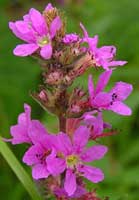 Современное название плакун-травы дербенник иволистый. Растёт она по берегам рек и озёр. В поверьях плакун-трава - всем травам мати. Знахари делали из неё порошки и настойки, которые помогали от многих болезней. Принимали траву даже от тоски и депрессии, говоря современным языком. И ведь помогало! Старинный травник гласит: "Плакун-трава добра, держи её в чистоте, давай скоту, который вертится или которые ребята не спят, клади в головы, а крест из неё вырезать и носить при себе зело добро".Папоротник или Перунов огнецвет (щитовник мужской) пожалуй, самое знаменитое растение, окутанное тайнами и легендами. На Руси всегда собирали целебные растения в день Аграфены-купальницы (6 июля по новому стилю), когда устанавливается жаркая погода. Ворожеи называли этот день "Аграфены - злые коренья", поскольку из этих кореньев изготовляли сильнодействующие снадобья, от которых нередко больные умирали. Знахари почитали этот день ещё и потому, что за ним стоял праздник Ивана Купалы - время сбора волшебных трав. Иванова ночь - особенная, только в полночь совершаются самые невероятные чудеса. Колдуны и ворожеи в это время собирали много разных чудесных трав. По легенде, в ночь накануне Ивана Купалы расцветает папоротник (но на самом деле папоротник никогда не цветет): из центра куста показывается цветочная стрелка с бутоном, похожим на горячий уголь, а ровно в полночь на мгновение показывается огненный цветок.  Если его сорвать – можно приобрести способность видеть клады, зарытые в земле, понимать язык животных, открывать все замки, просто приложив к ним цветок, обрести дар предвидения, принимать любой облик и становиться невидимым.Охотнику за цветком следует очертить вокруг себя освященным ножом круг и дожидаться полуночи. Сорвать цветок папоротника трудно, так как лесная нечисть этому всячески препятствует: окликает, зовет знакомым голосом, шумит. Отзываться или поворачиваться ни в коем случае нельзя – можно лишиться жизни. Добыв цветок, нужно спрятать его за пазуху и бежать, не оглядываясь назад.Вера в чудесную силу папоротника жива до сих пор, особенно в сельской местности.Разрыв-трава (возможно – недотрога обыкновенная) по преданию встречается крайне редко. О ней всегда мечтали воры и кладоискатели, ведь она обладает свойством разрывать запоры и решетки тюрем, срывать любые замки. Называли её и скакун и прыгун-травой, как так цветок будто бы в Иванову ночь скачет и прыгает.Рассказывали, что в старину разбойники зарывали свои клады под землю и запирали их на огромные железные замки, а ключи бросали в реки. Даже тот, кто находил такой клад, не мог открыть его, так как сокровища сторожила нечистая сила, которая не позволяла совладать с железными запорами. И только обладатель разрыв-травы может отпирать заговорённые клады. Существует способ отыскания травы. Для этого разыскивают гнездо черепахи и ждут, когда черепаха выйдет из гнезда и отползёт в сторону. Тут же не медля, гнездо огораживают железными гвоздями, вколотив их в землю так, чтобы черепаха не смогла проникнуть в своё жилище. Затем надо спрятаться и ждать. Когда черепаха возвратится и увидит, что гнездо закрыто, тогда она удаляется на некоторое время, а затем возвращается обратно. Во рту у неё можно видеть кусочки травы. Черепаха подходит к железному забору, дотрагивается до него травой, и происходит чудо. Все железные гвозди ломаются и разлетаются прочь. Таким образом, проход становится свободным. Теперь нужно забрать траву у черепахи и скорее бежать с этого места. А дальше каждый использует разрыв-траву по своему усмотрению, причём свойства травы действуют только один сезон. На следующий год надо снова находить свежую траву.Одолень-трава (кувшинка белая) пользовалась уважением и почитанием в народе. Она обладает даром охранять людей в дороге от разных бед и сатанинских наветов. Её носили с собой как амулет. Перед дорогой обязательно говорили: " Еду я в чистом поле, а в чистом поле растёт одолень-трава. Одолень-трава! Не я тебя поливал, не я тебя породил, породила тебя мать-сыра земля, поливали тебя девки простоволосые, бабы - самокрутки. Одолей ты злых людей, лиха бы на нас не думали, скверного не мыслили. Отгони ты чародея, ябедника. Одолей мне горы высокие, долы низкие, озера синие, берега крутые, леса тёмные. Спрячу я тебя, одолень-трава, у ретивого сердца, во всем пути и во всей дороженьке". 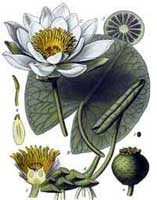 Считалось, что если дать корень одолень-травы своему недругу, то тот не сможет ничего против тебя сделать. А если пастух пожуёт такой корень, то его стадо никогда не потеряется и само найдёт пастуха в случае его исчезновения или отлучки. Молодые ребята в деревне, когда шли на свидание к девушке всегда брали с собой одолень-траву, которая придавала способность обворожить свою возлюбленную.Тирлич или Ведьмино зелье (золототысячник малый, лихоманник, горечавка крестовидная)- это трава, которую считают бесовской. Накануне праздника Ивана Купалы ведьмы и колдуньи отправляются на Лысую горы собирать тирлич-траву. Из травы выжимают сок, которым ведьмы смазывают себе руки и ноги. Это помогает при совершении чар. Кто полностью натрётся травой, тот становится оборотнем и может превратиться в кого угодно. Если простой крестьянин найдёт эту траву и будет делать то же самое, то сможет общаться с ведьмами и вурдалаками. Зная это, колдуньи стараются оградить те места, где растёт тирлич от простых людей, всячески сбивая их с пути.Трава Прикрыш (аконит,борец) собирается кудесниками в конце лета. Применяют её против свадебных наговоров. Когда невесту привозят из церкви в дом, тогда знахарь кладёт прикрыш под порог дома молодоженов. Невеста, узнав об этом, должна обязательно при входе в дом перепрыгнуть через порог. Если она случайно наступит на траву, то все зловредные наветы колдунов обрушаться на девушку.Про траву нечуй-ветер (возможно -ястребинка волосистая) говорят, что рвать её нужно только ртом. Только тогда она передаётся способность останавливать ветер и ловить рыбу без удочек и невода.Чертополох, по мнению крестьян, отгоняет чертей и вообще всякую нечисть. Если тебя преследуют черти, то надо стать среди чертополохов и бросить в бесов шишки этой травы. Все колдуны и демоны сразу же пропадут. А если пригнуть чертополох к земле, при этом приговаривая: " Сгони червей с моей скотины - отпущу", напасть со скотины сойдёт. С незапамятных времен ведется поверие, что если кто хочет быть цел в дороге, тот запасайся для этого вощанками, в которых сварен был чертополох. В великорусских губерниях промышляют вощанками старушки-переходницы, исходившие все пути и дорожки от Москвы-реки до Иордана. Для совершения обряда чертополох предварительно кладется на семь дней и ночей под подушку. Его не должен никто ни видеть, ни трогать. На восьмую ночь, последнюю на святках, приносят чертополох к старушке-переходнице. Она варит его, с особенными обрядами, с воском и ладаном. Вываренная вощанка зашивается в ладанку.
